Western Australia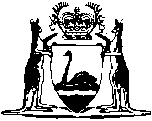 MUSEUM ACT 1969Western Australian Museum (Historic Wreck) Regulations		These regulations were repealed by the Statute Law Revision Act 2006 s. 3(1) (No. 37 of 2006) as at 4 Jul 2006 (see s. 2).Western AustraliaWestern Australian Museum (Historic Wreck) RegulationsContents1.	Citation	12.	Interpretation	13.	Notice of finding a historic wreck	14.	Marking on buoys etc.	15.	Identification of fund property	2ScheduleNotesCompilation table	5Western AustraliaMUSEUM ACT 1969Western Australian Museum (Historic Wreck) Regulations1.	Citation		These regulations may be cited as the Western Australian Museum (Historic Wreck) Regulations.2.	Interpretation		In these regulations — 	“the Act” means the Museum Act 1969.3.	Notice of finding a historic wreck		For the purposes of subsections (1) and (3) of section 39 of the Act a person giving notice of the finding of an historic wreck may do so by giving that notice in the form of Part 1 of the Schedule to these regulations, duly completed in the manner directed therein.4.	Marking on buoys etc.		For the purposes of subsection (2) of section 39 of the Act a person shall identify a buoy, stake or cairn used to mark the position of a wreck by clearly and permanently marking on the buoy, stake or cairn, his initials and the date on which he found the wreck.5.	Identification of fund property		For the purposes of subsection (4) of section 39 of the Act a person who wishes, by notice in writing, to refer the question of whether any property that he has found is an historic wreck may do so in the form of Part 2 of the Schedule to these regulations, duly completed in the manner directed therein.ScheduleMUSEUM ACT 1969 Part 1 NOTICE OF THE FINDING OF A WRECK BELIEVED TO BE HISTORIC.To The Trustees,Western Australian Museum:I hereby give notice of the finding of an historic wreck under and in accordance with the abovementioned Act.Particulars1.	The finder was/The finders were:	Name(s):	Address(es):	Telephone:2.	Date of finding:3.	Concise description of the wreck: — 	(a)	Name of wreck:	(b)	Physical description of wreck:4.	Description of the buoy, stake or cairn marked in the prescribed manner by which the wreck may be located and identified and a description of the manner in which that buoy, stake or cairn has been marked for identification: — 5	Location of the wreck as inscribed on attached copy of chart: — 	(a)	Latitude:	(b)	Bearings to prominent land marks:	(c)	Other relevant information of locality:6.	Diving conditions in the vicinity of the wreck:	Signature of finder . . . . . . . . . . . . . . . . . . . . . . . . . . . . . . . . . . . . . . . . .Date . . . . . . . . . . . . . . . . . . . . . . . . . . . . . . . . . . . . . . . . . . . . . . . . . . . .Witness . . . . . . . . . . . . . . . . . . . . . . . . . . . . . . . . . . . . . . . . . . . . . . . . .I, . . . . . . . . . . . . . . . . . . . . . . . . . , declare that I am reporting the finding of this historic wreck on behalf of myself/myself and the persons referred to above, having been appointed by them to make this report.Signed . . . . . . . . . . . . . . . . . . . . . . . . . . . . . . . . . . . . . . . . . . . . . . . . . . . Part 2To the Director,Western Australian Museum:1.	I, . . . . . . . . . . . . . . . . . . . . . . . . of . . . . . . . . . . . . . . . . . . . . . . . . . . . . .(name)	hereby give notice that I desire you to decide whether the property found by me and described hereunder is an historic wreck for the purposes of the Museum Act 1969.2.	Particulars of property: — *3.	Particulars of notice previously given to the Trustees of the Western Australian Museum of the finding of the property to which this request refers: — Signed . . . . . . . . . . . . . . . . . . . . . . . . . . . . . .*Note: If this request is made at the same time as the notice of the finding of the property is given to the Trustees, it is sufficient to complete this item “as above” or “as attached” as the case requires.Notes1.	This is a compilation of the Western Australian Museum (Historic Wreck) Regulations and includes the amendments referred to in the following Table.Compilation tableCitationGazettalCommencementWestern Australian Museum (Historic Wreck) Regulations22 October 1970 p.3257These regulations were repealed by the Statute Law Revision Act 2006 s. 3(1) (No. 37 of 2006) as at 4 Jul 2006 (see s. 2)These regulations were repealed by the Statute Law Revision Act 2006 s. 3(1) (No. 37 of 2006) as at 4 Jul 2006 (see s. 2)These regulations were repealed by the Statute Law Revision Act 2006 s. 3(1) (No. 37 of 2006) as at 4 Jul 2006 (see s. 2)